Publicado en Madrid el 07/09/2021 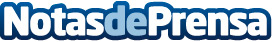 Los colegios vuelven de excursión en 2021Hi! Ocio, agencia especializada en la organización de excursiones, explica las ventajas de las actividades complementarias al aulaDatos de contacto:Laurahola@hiocio.com699840417Nota de prensa publicada en: https://www.notasdeprensa.es/los-colegios-vuelven-de-excursion-en-2021_1 Categorias: Nacional Educación Madrid Entretenimiento Turismo Ocio para niños http://www.notasdeprensa.es